Mustermann GmbH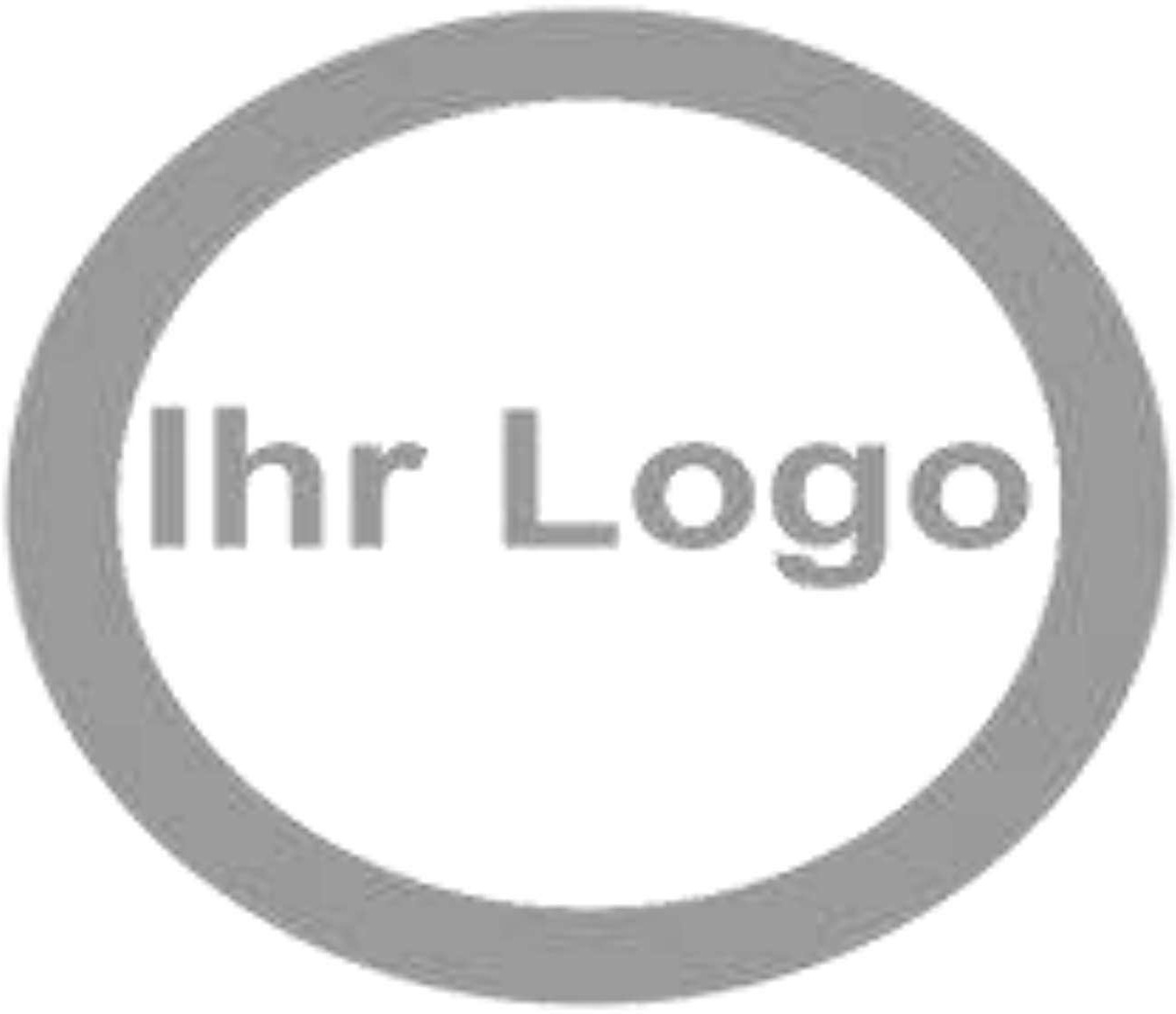 Musterweg 10 | 8141 PremstättenPhone: +43 123 456 789Web: www.weship.euBearbeiter:Ausstellungsdatum: Versandzeitraum: Sendungsnummer:WarenwertnachweisDie Ware wurde nicht anderweitig versichert.Der Einzelpreis ist der Warenwert / Einkaufspreis.Mit freundlichen GrüßenMax MustermannMusterfirma GmbH Musterweg 18141 Musterdorf ÖsterreichBank IBAN BIC UID Nr.Email TelefonnummerPositionBezeichnungMengeGrößeEinzelpreis €Gesamtpreis €1Produktbezeichnung1€ 2,50€ 2,502Produktbezeichnung2€ 3,50€ 7,00Nettobetrag€ 9,50USt 0 %MWst 0%Rechnungsbetrag€ 9,50